		        	        Theme 4		   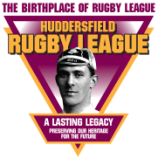 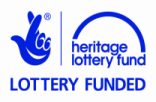 The Origins of the ClubsPupil Activity Sheet 1Complete the following table by:1. Writing in the 8 missing clubs and the 8 missing years.2. Ticking the columns to show the types of people and/or organisations involved in the founding of each club.Discussion Point: How do you think we know about the details of when and by whom all these clubs were founded?ClubYear FoundedChurch orChapelSports ClubEx-PublicSchool-boysMill Owners/ Business-menWorkingMenor Boys18631865Swinton18671870 H18711873 T18731873Barrow18751875187618761877Bramley18791880Hull KRHunslet1883Featherstone